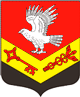 Муниципальное образование«ЗАНЕВСКОЕ ГОРОДСКОЕ ПОСЕЛЕНИЕ»Всеволожского муниципального района Ленинградской областиАДМИНИСТРАЦИЯПОСТАНОВЛЕНИЕ13.04.2018 г. 											№ 204д. ЗаневкаОб определении форм участия гражданв обеспечении первичных мер пожарной безопасности, в том числе в деятельностидобровольной пожарной охраныВо исполнение Федерального закона от 21.12.1994 № 69-ФЗ «О пожарной безопасности», администрация муниципального образования «Заневское городское поселение» Всеволожского муниципального района Ленинградской области ПОСТАНОВЛЯЕТ:1. Формами участия граждан в обеспечении первичных мер пожарной безопасности считать:соблюдение населением  требований пожарной безопасности;оборудование помещений, строений, находящихся в собственности (пользовании) первичными средствами пожаротушения и противопожарным инвентарем в соответствии с правилами пожарной безопасности;уведомлением пожарной охраны, органов местного самоуправления и ближайших соседей об обнаружении пожара;принятие мер по спасению людей, имущества и тушению пожаров до прибытия пожарной охраны;содействие пожарной охране при тушении пожара;выполнение предписания, постановления и иных законных требований должностных лиц государственного пожарного надзора;предоставление в порядке, установленном законодательством Российской Федерации, возможности должностным лицам государственного пожарного надзора проводить обследования и проверки соответствующих производственных, хозяйственных, жилых и иных помещений и строений в целях контроля за соблюдением требований пожарной безопасности и пресечения их нарушений;участие в  деятельности   добровольной пожарной охраны.2. Настоящее постановление опубликовать в средствах массовой информации.3. Настоящее постановление вступает в силу со дня его официального опубликования в средствах массовой информации.4. Контроль за исполнением настоящего постановления возложить на заместителя главы администрации по ЖКХ и градостроительству Гречица В.В..Глава администрации									А.В. Гердий